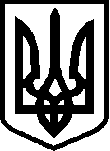 УКРАЇНАЧЕРНІГІВСЬКА ОБЛАСТЬМІСТО  НІЖИНМ І С Ь К И Й   Г О Л О В АР О З П О Р Я Д Ж Е Н Н ЯВід 04 грудня 2019 р.                    м. Ніжин                        №  318Про затвердження персонального складу конкурсної комісії з питань заміщення вакантноїпосади директора Ніжинської загальноосвітньоїшколи І-ІІІ ступенів № 5Ніжинської міської ради Чернігівської областіВідповідно до статей 42, 59, 73 Закону України «Про місцеве  самоврядування в  Україні», статті 26 Закону України «Про загальну середню освіту», наказу Міністерства освіти і науки України від 28.03.2018 № 291 «Про затвердження Типового положення про конкурс на посаду керівника державного, комунального закладу загальної середньої освіти», рішення Ніжинської міської ради Чернігівської області від 28.09.2018 № 24-43/2018 «Про затвердження Положення про конкурс на посаду керівника комунального закладу загальної середньої освіти», наказу Управління освіти Ніжинської міської ради Чернігівської області від 01.11.2019 № 259-п, статті 38 Регламенту виконавчого комітету Ніжинської  міської ради Чернігівської області VІІ скликання, затвердженого  рішенням  виконавчого  комітету міської ради від 11.08.2016 № 220, розглянувши лист начальника Управління освіти Ніжинської міської ради Чернігівської області Крапив’янського С.М. від 16.09.2019 № 01-10/2139 :1.Затвердити персональний склад конкурсної комісії з питань заміщення вакантної посади директора Ніжинської загальноосвітньої школи І-ІІІ ступенів № 5 Ніжинської міської ради Чернігівської області, що додається.2.До участі у роботі конкурсної комісії з правом дорадчого голосу залучити представників Громадської ради при виконавчому комітеті Ніжинської міської ради Кускал Тамару Іванівну та Іллєнко Тамару Георгіївну.  3.Членам конкурсної комісії забезпечити роботу конкурсної комісії відповідно до вимог чинного законодавства та рішення Ніжинської міської ради Чернігівської області від 28.09.2018 № 24-43/2018 «Про затвердження Положення про конкурс на посаду керівника комунального закладу загальної середньої освіти».4.Відділу інформаційно-аналітичної роботи та комунікацій з громадськістю виконавчого комітету Ніжинської міської ради Чернігівської області (Шведун А.С.) забезпечити оприлюднення цього розпорядження на офіційному веб-сайті Ніжинської міської ради.5. Контроль за  виконанням  цього  розпорядження залишаю за собою.Міський  голова                                                                А.В.ЛінникЗатвердженоРозпорядження міського головивід 04 грудня 2019 року № 318ПЕРСОНАЛЬНИЙ СКЛАДконкурсної комісії з питань заміщення вакантної посади директора Ніжинської загальноосвітньої школи І-ІІІ ступенів № 5Ніжинської міської ради Чернігівської областіПіменова С. П.представник Громадської організації «Об’єднання  керівників закладів загальної середньої освіти Ніжина», голова комісіїСипливець С. В.представник Громадської організації «Об’єднання  керівників закладів загальної середньої освіти Ніжина», заступник голови комісіїЩербак О.В.                    депутат Ніжинської міської ради Чернігівської області VII скликання, голова постійної комісії міської ради з питань регламенту, депутатськоїдіяльності та етики, законності та правопорядку, антикорупційної політики, свободи слова та зв’язків з громадськістю, член комісіїСмалій К. М.депутат Ніжинської міської ради Чернігівської області VII скликання, член постійної комісії міської ради з питань соціального захисту населення, освіти, охорони здоров’я, культури, сім’ї та молоді, фізичної культури і спорту,член комісіїШевчун Т. Є.представник  трудового  колективу,  член комісіїБакута С. Г.представник  трудового  колективу,  член комісіїХарченко А. М.представник Громадської організації член комісіїЦаренко С. А.представник Громадської організації член комісії